2019 FCCLA National Leadership ConferenceRegistration CostsAnaheim, CA June 29-July 5, 2019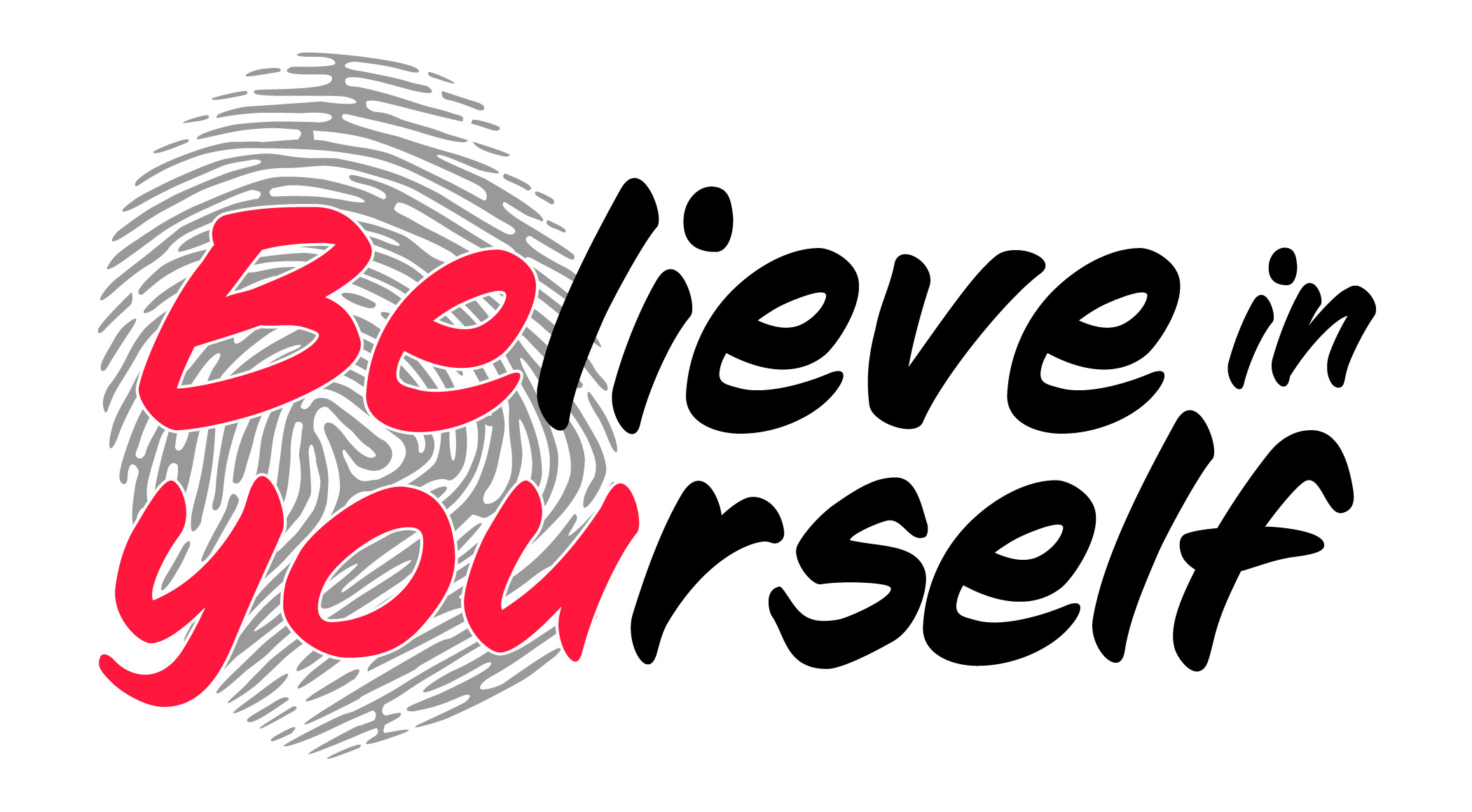 FCCLA NLC Registration per person(all costs based on May 3 registration dates)(Cancellation fees will be applied)Registration Bundle – (Includes weekly registration, Knott’s Berry Farm & FCCLA 4th of July Party)$329Registration Bundle – (Includes weekly registration, Knott’s Berry Soak Park & FCCLA 4th of July Party)$320If you don’t want the bundle – breakdown for registration is as follows:NLC Weekly Registration (June 30-July 4)$190Daily Registration• Sunday, June 30• Monday, July 1• Tuesday, July 2• Wednesday, July 3• Thursday, July 4Affiliated students, advisers, and guests serving as a chaperone must register for the Weekly Registration or Registration Package. Daily Registration includes Exhibits Expo and General Sessions taking place that day.$65 per dayStar Events – per competitor $45Online STAR Events Team Tech Fee – PER TEAM$100CEU credits (advisers only)$20Leadership Academy $20Adviser Academy$50Run4Red 5K Run/Walk $50FCCLA Special Event: Knott’s Berry Farm-Theme Park(Wednesday, July 3rd)$68FCCLA Special Event: Knott’s Berry Farm-Theme Park      Meal Voucher   $15FCCLA Special Event: Knott’s Berry Farm-Soak City Water Park  (Wednesday, July 3rd)$59FCCLA 4th of July Party  (Thursday, July 4th)$75NLC Tour: Disneyland One Day One Park OR California Adventure-Full Day Admission (Friday or Saturday, June 28 or 29)$145NLC Tour: “City of Angels” Los Angeles City Tour (Friday, Saturday, Sunday, June 28-30)$68NLC Tour: Disneyland Park or California Adventure Twilight Admission (Friday or Saturday or Monday, June 28-29, July 1)$100NLC Tour: Pirates Dinner Theater (Friday-Saturday, June 28-29)$70NLC Tour: A day at Long Beach (Saturday-Sunday, June 29-30)$57NLC Tour: Medieval Time Dinner Theater (Saturday, June 30)$75NLC Tour: Let’s Have Fun! Trampoline Park (Sunday, June 30)$57NLC Tour: Richard M. Nixon Library and Museum (Sunday, June 30)$50Disney Youth Ed: Careers in Costuming: (Saturday, Monday, Tuesday, Wednesday, June 29, July 1-3)$50Disney Youth Ed: Disney Culinary Arts: (Sunday, Monday, Tuesday, Wednesday, June 30, July 1-3)$50Disney Youth Ed: Creating a Leadership Legacy: (Saturday through Wednesday, June 29-30 July 1-3)$50Total